Listening Comprehension TestBoth the report and the test are in British English.You have two minutes to read through the questions. You will then hear the recording. Mark (✓) the correct box. There will be a pause of one minute before you hear the text again. You will then have two minutes to check your answers. 1.	Canada’s new programme draws a close connection between health and nature.	☐ true ☐ false2.	The national parks involved have to meet specific criteria. 	☐ true ☐ false3.	The programme considers body and mind.	☐ true ☐ false4.	A programme like that was first started in Britain. 	☐ true ☐ false5.	Canada’s programme will lead to more investment in conservation of nature.	☐ true ☐ false6.	Critics say the programme benefits people who can afford going to the parks anyway. 	☐ true ☐ false7.	Canada’s environment minister supports the programme. 	☐ true ☐ false8.	Canada’s doctors have used nature as a therapy for patients before. 	☐ true ☐ false9.	The new prescriptions order patients to go to a national park two times a week.	☐ true ☐ false10.	Treatment involving nature is described as looking at human beings as a whole and not just parts of them.	☐ true ☐ falseAnswer key1.	☑ true (headline, subhead) 2.	☑ false (para. 1) 3.	☑ true (para. 1) 4.	☑ false (para. 2) 5.	☑ false (para. 2) 6.	☑ false (para. 3) 7.	☑ true (para. 4) 8.	☑ true (para. 5) 9.	☑ false (para. 5) 10.	☑ true (para. 6) 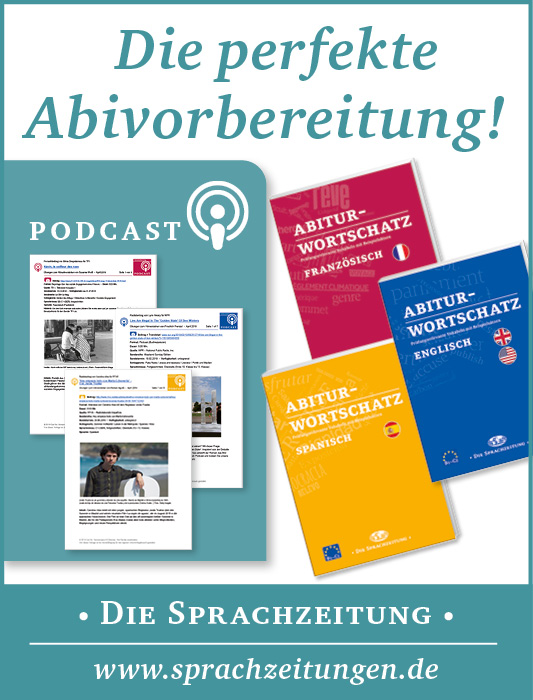 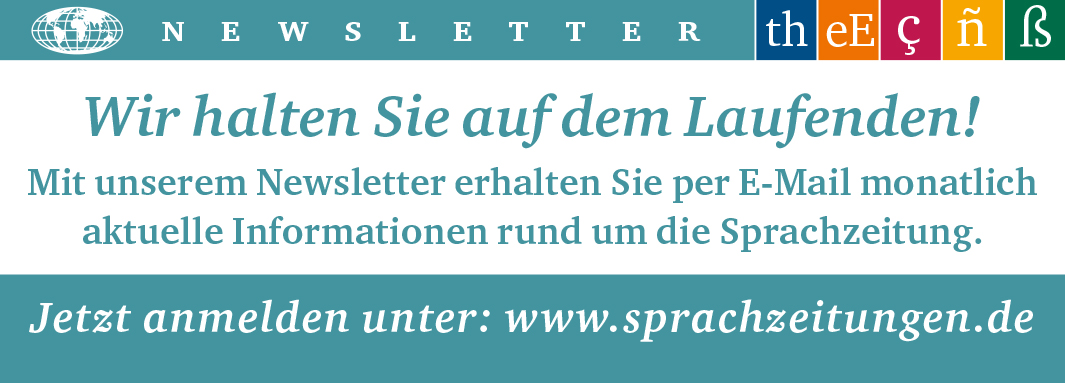 World-and-Press-Sammelbezug für Ihren Kurs oder die Schulbibliothek? Sie sparen sich lästige Vorbereitungen, und Ihre Schüler/innen stehen nicht mit leeren Händen da, wenn Sie mit dem Übungsmaterial arbeiten wollen! Hinweis: Die Zugangsdaten zu Ihrem persönlichen Abo dürfen Sie nicht an Dritte weitergeben.